План мероприятий, посвященных Декаде Героев Отечества 1- 9 декабря 2017гВ МБОУ СОШ № 48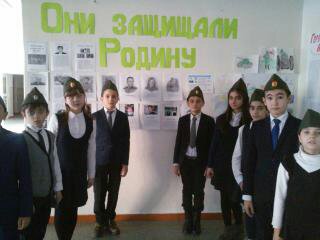 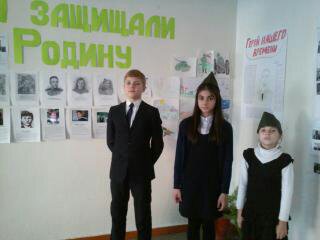 Мероприятие в музее им.И.ПлиеваЕще 28 учеников вступили в РДШ.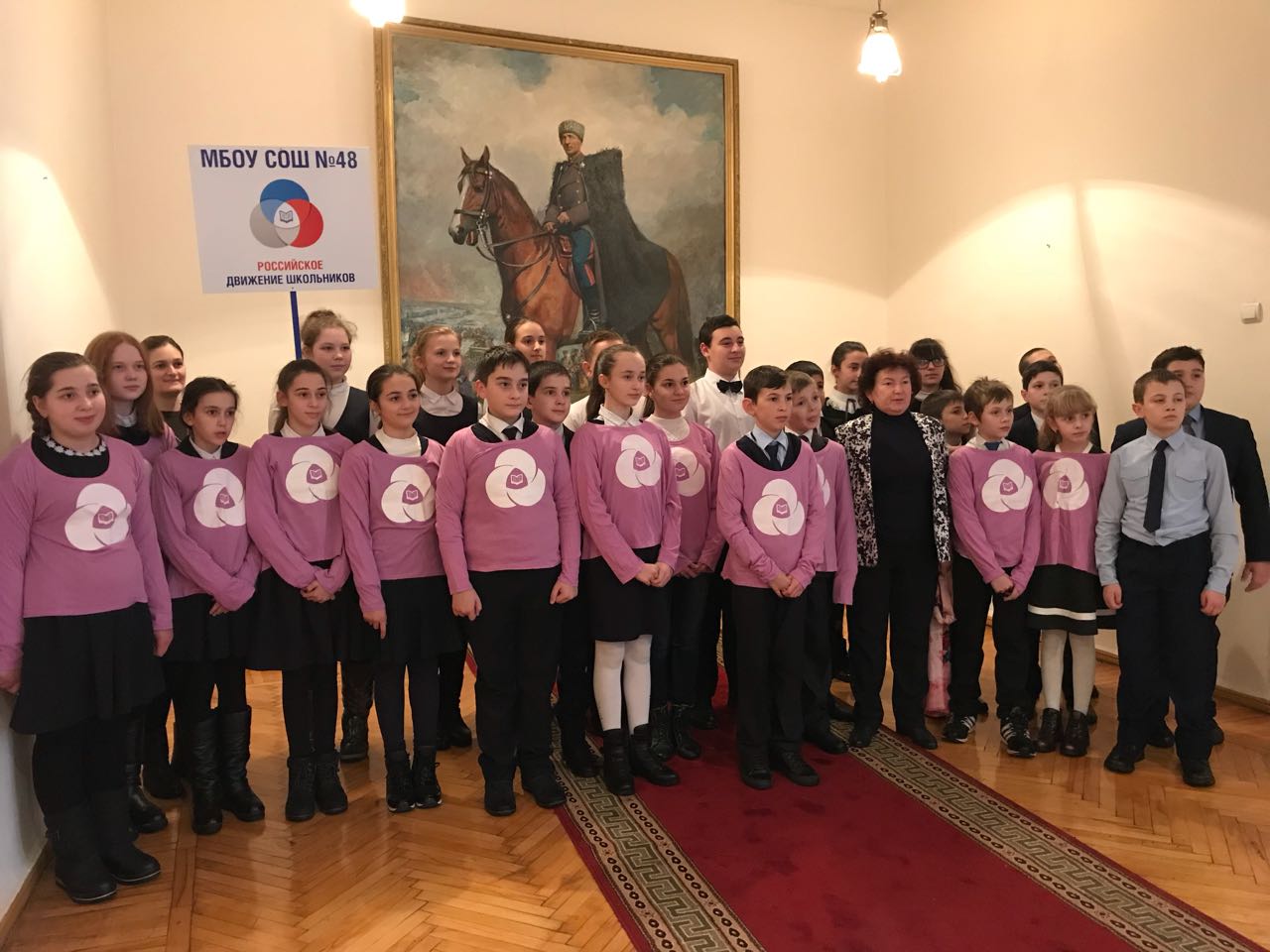 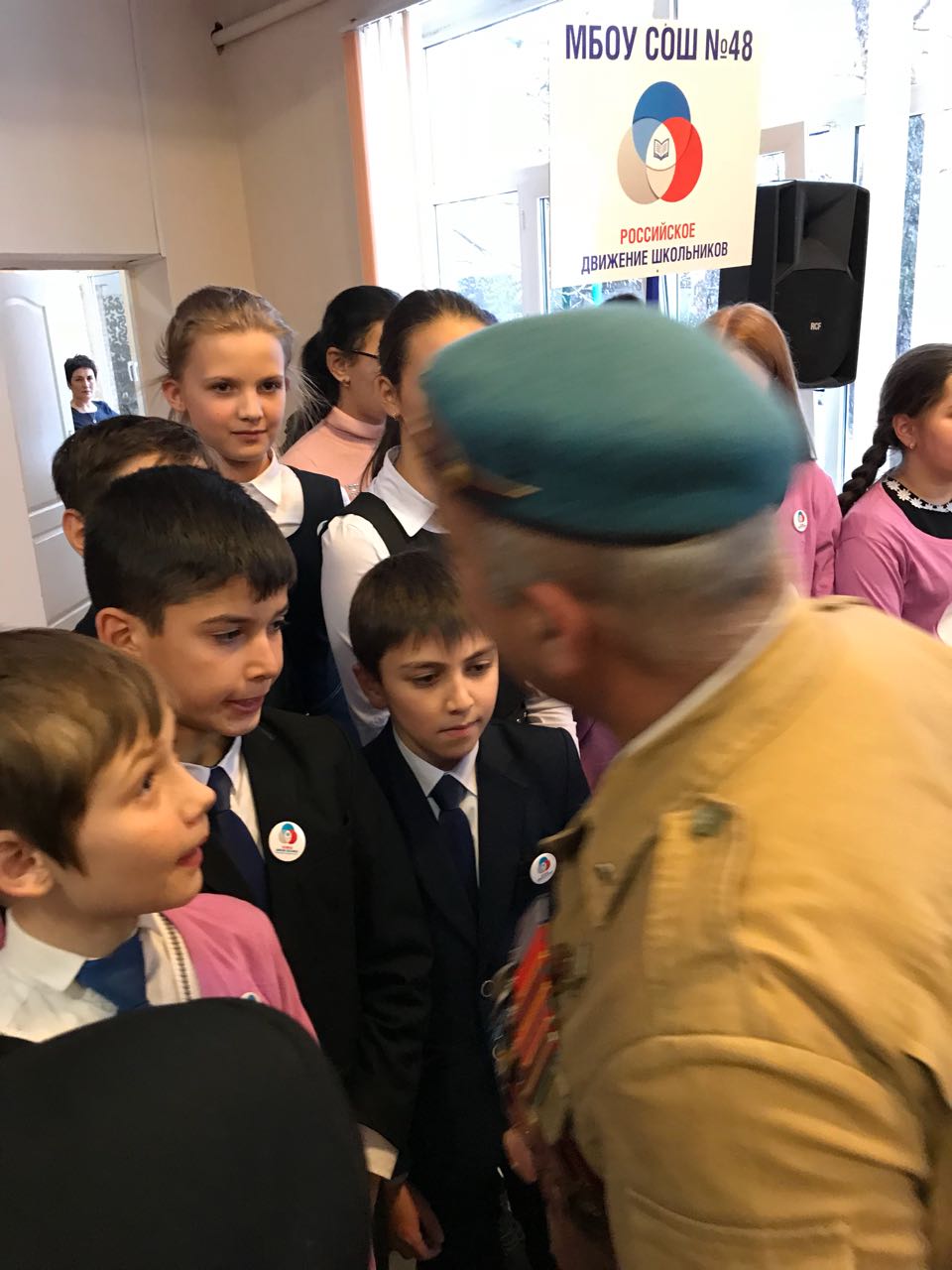 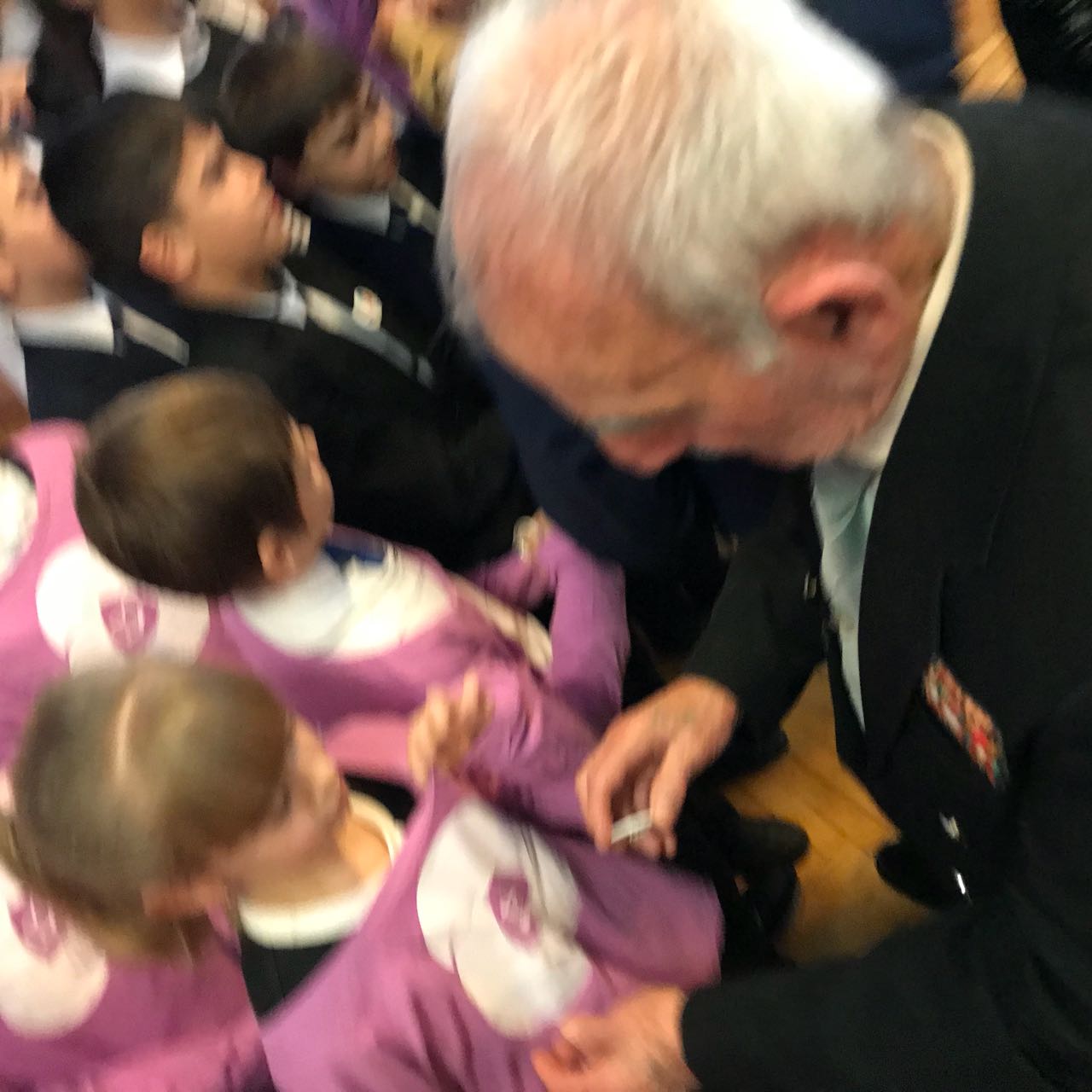 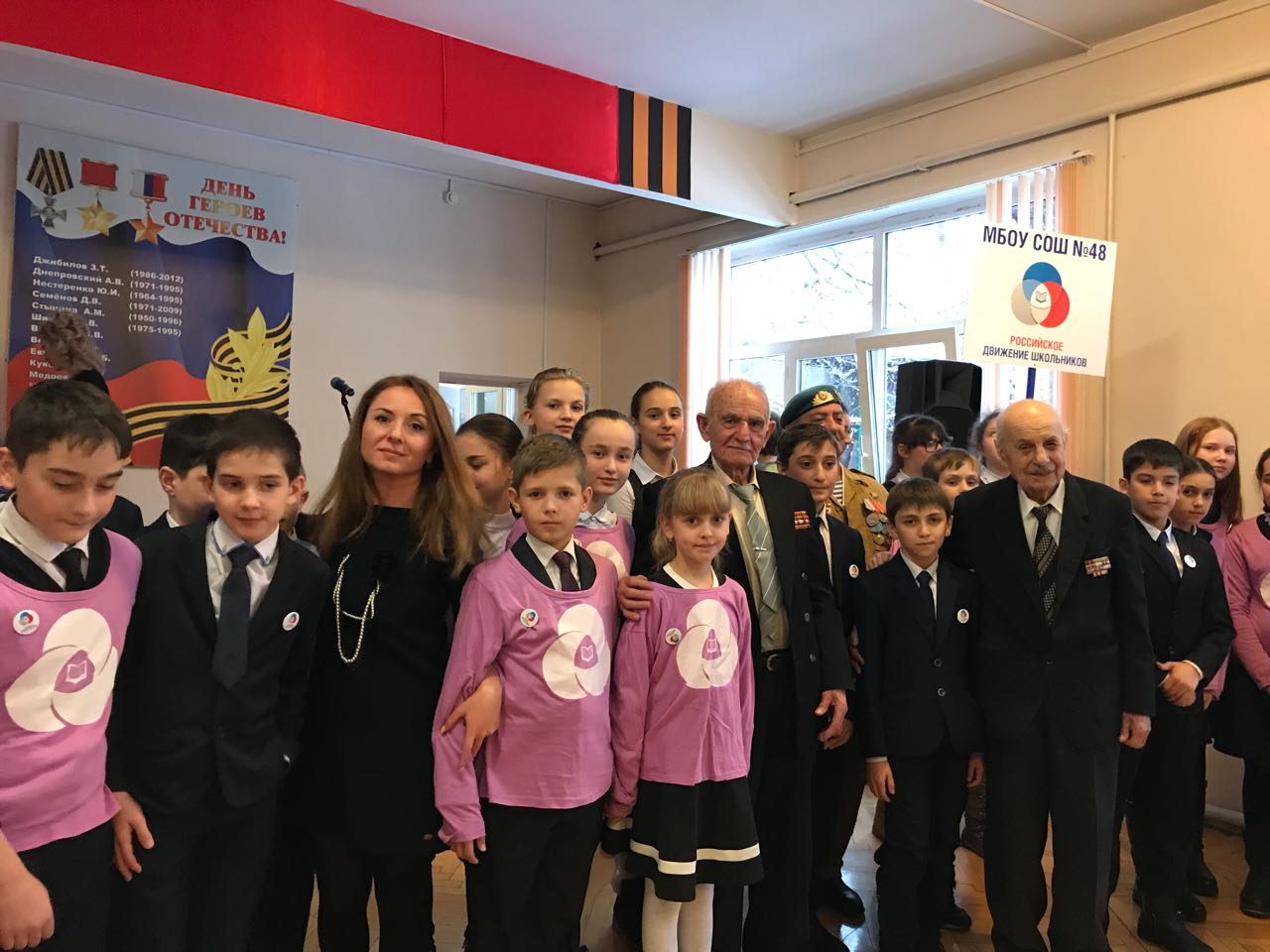 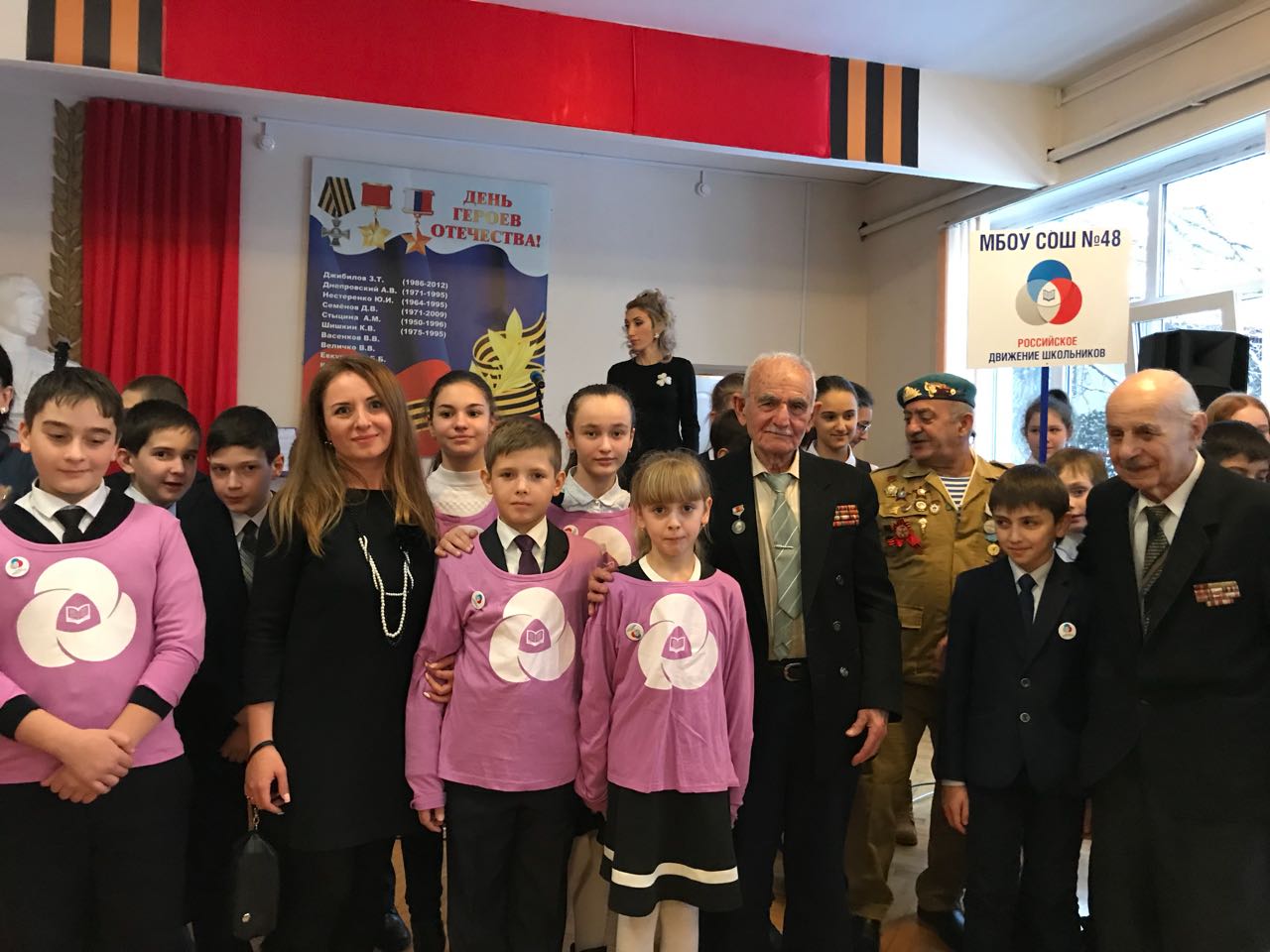 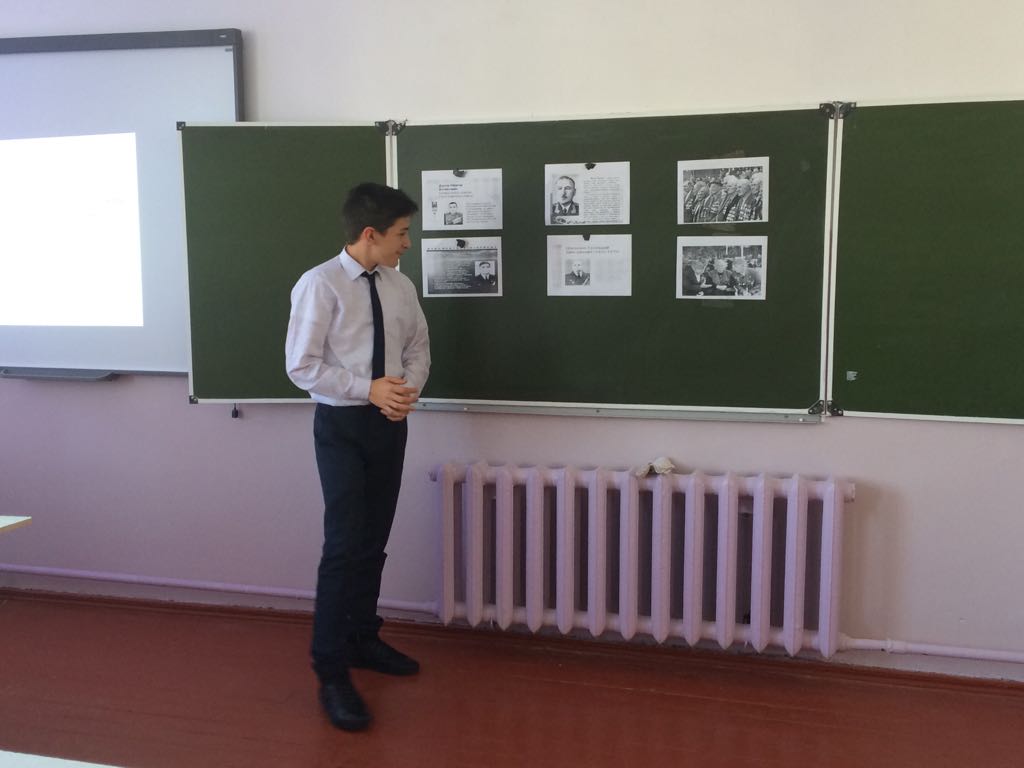 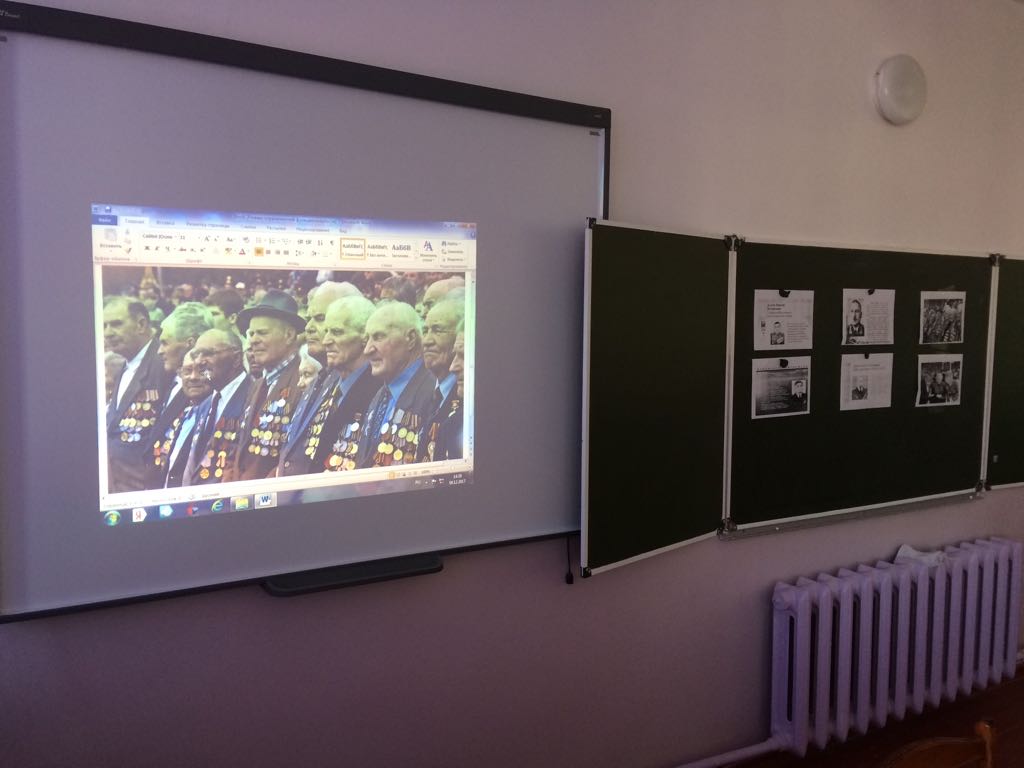 Конкурс «ВЛАДИКАВКАЗСКАЯ КРЕПОСТЬ» к 75 –летию битвы за КАВКАЗ 28.11.2017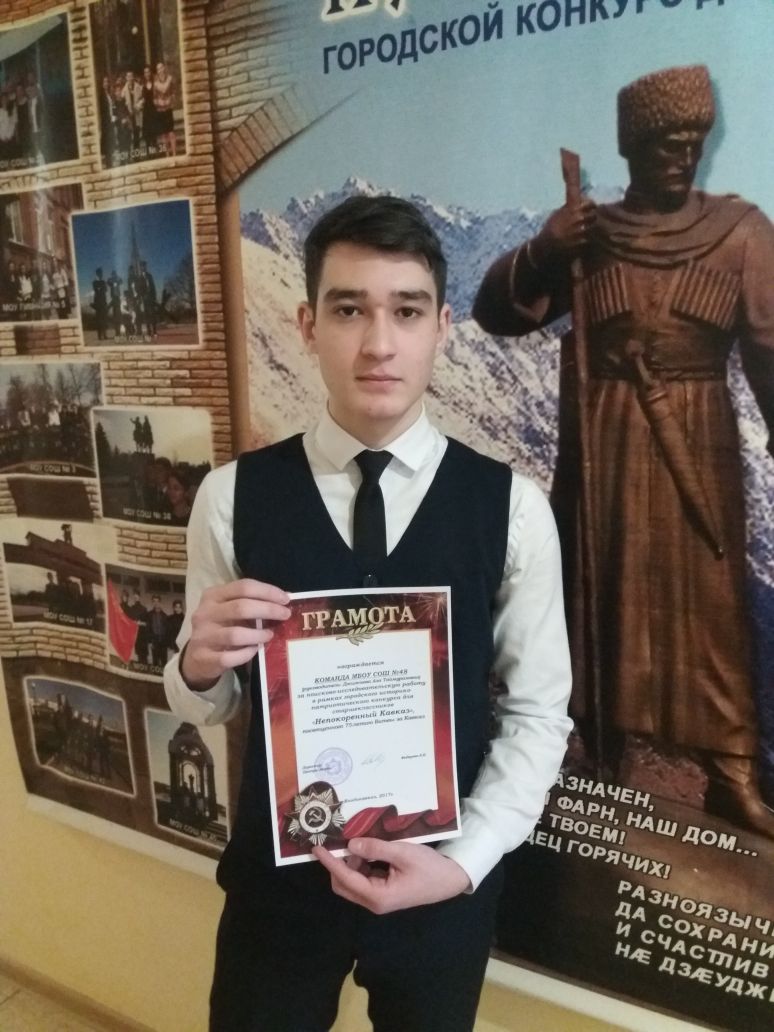 ДатаМероприятиеКлассКол-во детейОтветственный01.121.Вупуск стенгазет «Герои живут среди нас»5-11 классы320Кл. рук.01.122.Конкурс рисунков  на тему «Герой России. Какой он?»1-4 классы280Кл. рук.01-09.121.Выставка книг «От героев былых времен до героев  нашего времени».1-11 классы592Библиотекарь01-09.122.Выставка фотографий «Они защищали Родину»1-11 классы592Кл.рук.01-09.123.Фотоотчеты на сайте школы. отряд журналистов 12Зам.директора Вазагова Е.И.07.12Тематический урок по музыкальной литературе «1812 год в творчестве русских композиторов».Песни военных лет.8 класс29Оганисян И.Р.08.121.Поздравление ветеранов и участников войны. (на дому, по месту жительства)8 класс– отряд РДШ32Дзебисова Л.Е.2. Урок мужества с участием ветерана войны ВОВ.Презентации «О  героях нашей Родины»1-4  классы280Учителя нач.кл.09.121.Единый классный час в рамках памятной даты России: «День героев Отечества».5-11 классы266Кл.рук.09.122.Церемония возложения цветов к мемориалу и мемориальным доскам, посвященным землякам, совершившим ратные и трудовые подвиги.6 класс - отряд «Миротворцев»10 класс44Тогузова З.В.09.123. Викторина «Знаешь ли ты своих героев?»5 класс27Джигкаева А.Т.